MČ Praha - Březiněves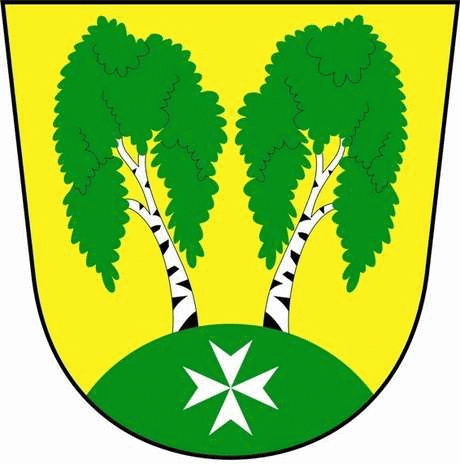 U Parku 140/3, 182 00 Praha 8Program zasedání Zastupitelstva MČ Praha – Březiněves
										Číslo:                   35	Datum    14.06.2017S V O L Á V Á Mzasedání Zastupitelstva MČ Praha – Březiněvesna den 21. 06. 2017 od 17:30 hod. do kanceláře starostyProgram:Kontrola zápisu č. 34.Informace o činnosti fotbalového oddílu  -  zástupce TJ Březiněves.Úpravy rozpočtu za 6/2017.Dohoda o ukončení Smlouvy o nájmu nebytových prostor ze dne 2. 6. 2008 s panem Bay Vu Van, bytem Chodov 65.Smlouva o příspěvku na občanskou vybavenost obce s paní Janou Míchalovou, Nad Hřištěm 130/5, Praha 8.Příkazní smlouva se společností MZK inženýring s.r.o., se sídlem Kostelecká 789, Praha 9, zastoupená jednatelem Ing. Josefem Mayerem. Předmětem smlouvy je "Výkon TDI při projektové a inženýrské přípravě a následné výstavbě Technického zázemí tenisových kurtů v ul. U Parku parc. č. 8/1 v k.ú. Březiněves, Praha 8.Dohoda o spolupráci se společností DATAIN, s.r.o., se sídlem Hlavní 195, Měšice.Smlouva o budoucí smlouvě o zřízení služebnosti inženýrské sítě se společností DATAIN, s.r.o., se sídlem Hlavní 195, Měšice. Podání žádosti na DP hl. m. Prahy o renovaci stávajících zakrytí autobusových zastávek Na Hlavní a Na Boleslavce a o vybudování 2 nových zastřešení zastávek Na Hlavní a Na Boleslavce v opačném směru.Centrum služeb pro seniory. 	Různé.								                  Ing. Jiří Haramul						    	                    starosta MČ Praha - Březiněves